ВОЛЬНАЯ БОРЬБАУчащиеся МКОУ СОШ с. Карман 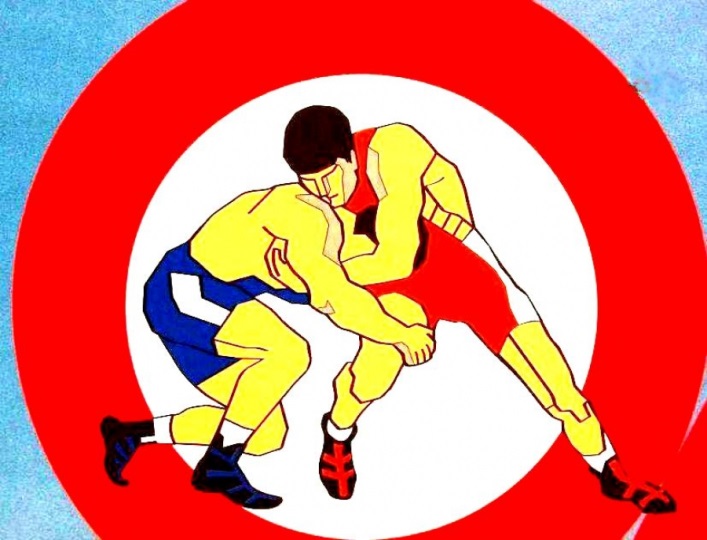                                       20-17-2018 уч. годМагаев Сослан (2 класс)Айдарова Лиза (3 класс)Габуев Сослан (4 класс)Цаллаев Хасан (5 класс)Олисаев Виталий (5 класс)Айдаров Эдуард(6 класс)Торчинова Алена(6 класс)Айдаров Тимур (7 класс)Медоев Артур(8 класс)10.Гогаева Элина(9 класс)11.Пуланов Аслан (9 класс)12.Марзоева Мадина (10 класс)13.Зурапов Мурат (10 класс)